 BOSNA I HERCEGOVINA 		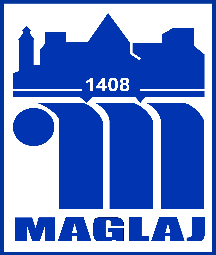 Federacija Bosne i HercegovineOpćina Maglaj, Viteska 4, 74250 MaglajSlužba za urbanizam, geodetske i imovinsko pravne posloveKontakt telefon 032/609-676Podaci o podnositelju  zahtjeva:	Ime i prezime	:			JMBG	Adresa	:			Telefon/Fax	E-Mail	:		 Obraćam se naslovu sa zahtjevom za izdavanje odobrenja za građenje ili		na parceli označenoj kao k.č. br. 	 k.o.	Prilozi:Kopija pravosnažne urbanističke saglasnosti (ne starija od godinu dana) iliKopija lokacijske informacijeGlavni projekat objekta izrađen u dva primjerkaZK izvadak ili pravosnažno rješenje o dodjeli na korištenje zemljišta u svrhu izgradnje (ne stariji od 6mjeseci, original ili ovjerena kopija)Troškovi postupka : 50,0 KM za fizička licaAdministrativna taksa: 10 KM za fizička licaTroškovi postupka i administrativne takse za pravna lica će biti utvrđeni zaključkomOstala dokumentacija potrebna u postupku izdavanja odobrenja za građenje (saglasnosti preduzeća na lokaciju objekta u odnosu na postojanje podzemnih instalacija  i sl., Izjava o preuzimanju odgovornosti građenja objekta u slučaju poplava /klizišta,bez terećenja općine Maglaj Napomena:Rok za rješavanje zahtjeva računa se od dana pribavljanja kompletne dokumentacije navedene kao prilog ovom zahtjevu.Mjesto i Datum                                                                                  POTPIS PODNOSITELJA ZAHTJEVAPredmet: Zahtjev za izdavanje odobrenja za građenje